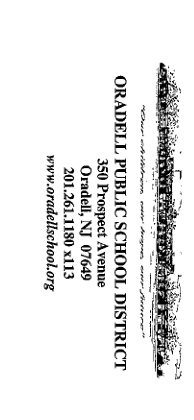 January 2014Dear Parent/Guardian,Attached are the state required physical forms to participate in the HOOPS basketball program at Oradell Public School.  If your child wants to participate in Mr. Kasturas’ HoOPS program, the forms must be returned by January 31, 2014.  There are two parts to the Athletic Pre-Participation Physical Examination forms.  Part A is to be completed by the parent/guardian and Part B is to be completed by the physician.  Part A and Part B need to be taken to your physician.  Then return the forms to the nurse’s office as soon as they are completed.  If the physical was completed before January 6, 2014, Part A will need to be completed for a second time by the parent, per state guidelines. Any student who has not retuned the physical forms by the required date cannot participate in the HOOPS program.  The physical exam, per state requirements, has to be conducted within 365 days prior to the first day of HOOPS.  (You do not need another physical if it was done within the 365 days, however, Part B must be completed by your doctor.)If you have any questions, please feel free to call the nurse’s office at 201-261-1180 Ext. 168.Thank you,	Carole Orthmann, RNSchool Nurse(Attachment) 